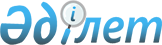 О некоторых вопросах продления срока действия таможенной процедуры временного ввоза (допуска)Решение Совета Евразийской экономической комиссии от 27 мая 2020 года № 55
      В соответствии со статьей 32 Договора о Евразийском экономическом союзе от 29 мая 2014 года, в связи со сложившейся обстановкой, связанной с принятием мер, направленных на предупреждение и предотвращение распространения коронавирусной инфекции 2019-nCoV, невозможностью для декларантов реализовать свои права и исполнять обязанности в соответствии с регулирующими таможенные правоотношения международными договорами и актами, составляющими право Евразийского экономического союза, Совет Евразийской экономической комиссии решил:  
      1. Установить, что в отношении товаров, указанных в абзаце третьем пункта 2 Решения Совета Евразийской экономической комиссии от 20 декабря 2017 г. № 109 "О некоторых вопросах применения таможенной процедуры временного ввоза (допуска)", при таможенном декларировании которых в качестве декларации на товары использовались транспортные (перевозочные), коммерческие и (или) иные документы, в том числе предусмотренные международными договорами государств – членов Евразийского экономического союза с третьей стороной, установленный таможенным органом срок действия таможенной процедуры временного ввоза (допуска) может быть продлен до истечения этого срока либо не позднее 4 месяцев после его истечения в пределах срока временного нахождения и использования таких товаров в соответствии с таможенной процедурой временного ввоза (допуска) без уплаты ввозных таможенных пошлин, налогов, определенного абзацем третьим пункта 2 указанного Решения.
      2. Настоящее Решение вступает в силу по истечении 10 календарных дней с даты его официального опубликования и распространяется на правоотношения, связанные с продлением срока действия таможенной процедуры временного ввоза (допуска), возникшие с 1 марта 2020 г.  
      Члены Совета Евразийской экономической комиссии:
					© 2012. РГП на ПХВ «Институт законодательства и правовой информации Республики Казахстан» Министерства юстиции Республики Казахстан
				
От Республики
Армения

От Республики
Беларусь

От Республики
Казахстан

От Кыргызской
Республики

От Российской
Федерации

М. Григорян

И. Петришенко

А. Смаилов

Э. Асрандиев

А. Оверчук
